Software Engineering Stage 6 (Year 11) – sample assessment schedule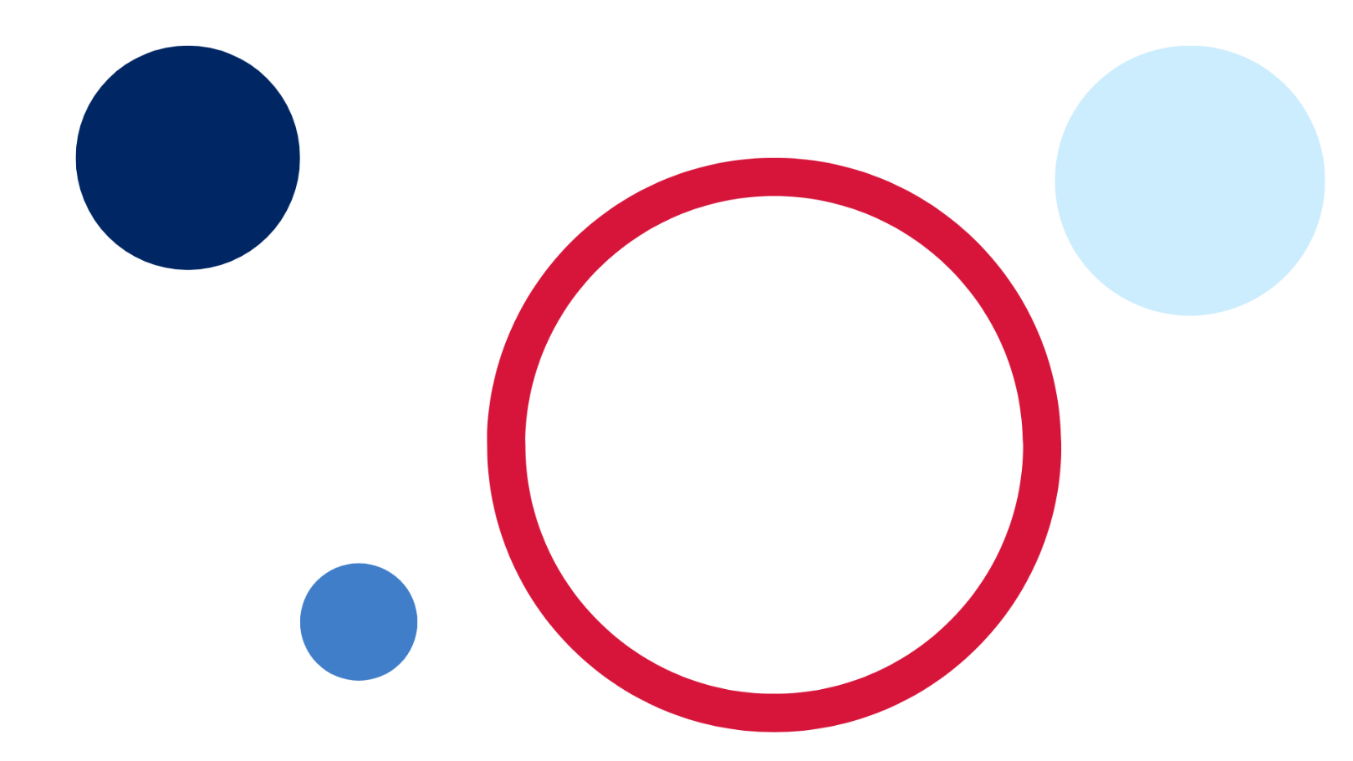 IntroductionThis resource has been designed to support teachers by providing a range of tasks based on syllabus content and can be modified to suit individual school contexts and procedures as required.School-based assessment requirementsThe Year 11 formal school-based assessment schedule must reflect the following requirements:three assessment tasksthe minimum weighting for an individual task is 20%the maximum weighting for an individual task is 40%one task must be based on a projectonly one task may be a formal written exam.A blended approach to teaching The Object-Oriented Paradigm and Programming Mechatronics is represented in this sample assessment schedule.A blended approach to assessing object-oriented programming (OOP) and programming mechatronics has been adopted in this sample assessment schedule where assessment occurs after 15 weeks of learning of knowledge and skills from both focus areas.Sample assessment scheduleTable 1 – Software Engineering Stage 6 (Year 11) – sample assessment scheduleSoftware Engineering 11–12 Syllabus © NSW Education Standards Authority (NESA) for and on behalf of the Crown in right of the State of New South Wales, 2022.NESA requires schools to submit a grade based on student achievement for each Year 11 student who completes this course. The Common Grade Scale for Preliminary courses should be used to report student achievement.ReferencesThis document contains NSW Curriculum and syllabus content. The NSW Curriculum is developed by the NSW Education Standards Authority. This content is prepared by NESA for and on behalf of the Crown in right of the State of New South Wales. The material is protected by Crown copyright.Please refer to the NESA Copyright Disclaimer for more information https://educationstandards.nsw.edu.au/wps/portal/nesa/mini-footer/copyright.NESA holds the only official and up-to-date versions of the NSW Curriculum and syllabus documents. Please visit the NSW Education Standards Authority (NESA) website https://educationstandards.nsw.edu.au/ and the NSW Curriculum website https://curriculum.nsw.edu.au/home.Software Engineering 11–12 Syllabus © NSW Education Standards Authority (NESA) for and on behalf of the Crown in right of the State of New South Wales, 2022.© State of New South Wales (Department of Education), 2023The copyright material published in this resource is subject to the Copyright Act 1968 (Cth) and is owned by the NSW Department of Education or, where indicated, by a party other than the NSW Department of Education (third-party material).Copyright material available in this resource and owned by the NSW Department of Education is licensed under a Creative Commons Attribution 4.0 International (CC BY 4.0) licence.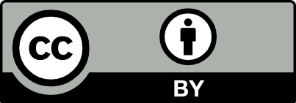 This licence allows you to share and adapt the material for any purpose, even commercially.Attribution should be given to © State of New South Wales (Department of Education), 2023.Material in this resource not available under a Creative Commons licence:the NSW Department of Education logo, other logos and trademark-protected materialmaterial owned by a third party that has been reproduced with permission. You will need to obtain permission from the third party to reuse its material.Links to third-party material and websitesPlease note that the provided (reading/viewing material/list/links/texts) are a suggestion only and implies no endorsement, by the New South Wales Department of Education, of any author, publisher, or book title. School principals and teachers are best placed to assess the suitability of resources that would complement the curriculum and reflect the needs and interests of their students.If you use the links provided in this document to access a third-party's website, you acknowledge that the terms of use, including licence terms set out on the third-party's website apply to the use which may be made of the materials on that third-party website or where permitted by the Copyright Act 1968 (Cth). The department accepts no responsibility for content on third-party websites.ComponentsTask 1
Programming FundamentalsTask 2
Blended mechatronics/ OOP projectTask 3
Formal examinationComponent weightingDue dateTerm 1 Week 10Term 3 Week 5Term 3 Weeks 9–10Outcomes assessedSE-11-01, SE-11-02, SE-11-06, SE-11-07SE-11-01, SE-11-02, SE-11-03, SE-11-06, SE-11-07, SE-11-08, SE-11-09SE-11-01, SE-11-03, SE-11-04, SE-11-05, SE-11-06, SE-11-08Knowledge and understanding of course content10152550%Knowledge and skills in the practical application of the content2025550%Total task weighting30%40%30%100%